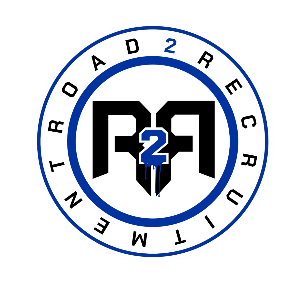 ROAD2RECRUITMENT The Process: Everything You Need to Know WHAT R2R OFFERS:A 100% Money-Back Guarantee! This gives families the peace of mind knowing their son will be fulfilling their dream of playing college baseball (IF I choose to work with them). No high school/travel ball teams/coaches, showcases or camps guarantee you a single thing.R2R Will Save You Thousands of Dollars! You will “not” need to attend random camps or showcases, so in turn, you will save thousands with, “Time away from work, hotels, gas, food, event fees and miscellaneous spending.” Year after year families spend enormous amounts of money with, “little to no return” on their investment. Recruiting Guidance! You’ll be professionally guided through a multi-faceted recruiting system, assured that no mistakes are made. Mistakes made can cost your student-athlete scholarship money and eligibility status.Hitting, Pitching and Fielding Instruction are Included! I regularly work with my players (via video call), to polish up and have them ready to take video so I’m able to promote them to college coaches. These videos are paramount, as they’re the only connection between a coach’s eye and a player’s skills.Skills Video Creation and Unlimited Editing! Player’s will send me the clips I request, and I will cut/edit and create a college baseball skills video for coaches to view. Editing can be done as many times as needed at no extra charge.Mental Toughness Lessons! Sometimes player’s find themselves in unfamiliar territory. Whether it be a slump, can’t find the strike zone or they’re struggling with their overall confidence (which is typically related to fear of failure). A relaxing conversation can often do wonders in simplifying their issues.So how can R2R create an actual, “Return on your investment” at a “fraction of the price?” Let’s look at the R2R process a little more in depth once you’ve officially, “been accepted.”*** At this point, if there are any questions and/or reservations, please let me know. I will “always” be brutally honest (and I’m fully aware, that’s “not” for everyone). I also have hundreds of college coach and family references, if needed. R2R: THE FULL PROCESS: You will have ONE WEEK ONLY to join R2R and submit payment. Roster spots are limited and it’s not fair to make other student-athletes and their families wait around while you’re trying to decide. If there is no reply after 7 days of being accepted, your name and all submitted videos will be removed from the database. You may resubmit video and request to be re-evaluated after 90 days if you so choose. So, you’ve decided to join R2R. Congratulations!!! You’ve taken the most important step in becoming a collegiate student-athlete. Your child is now 100% GUARANTEED to continue his academic and athletic career at the next level. NOTE: Families must sign and return the R2R Agreement 24 hours prior to payment. All signed agreements must be sent to: jeff@road2recruitment.com PAYMENT:Decide what form of payment you will be using (Venmo, Zelle, CashApp, Google Pay, Check). There are two payment options. 1. $3200 (one-time payment. You save $750) 2. $3950 (payment plan with $2000 due up front. $1950 due in quarterly payments of $487.50). a. One missed payment will result in a 10% late fee added to the next invoice. b. Two missed payments will result in a 15% late fee added to the next invoice. c. Three missed payments will result in a 20% late fee added to the final invoice. 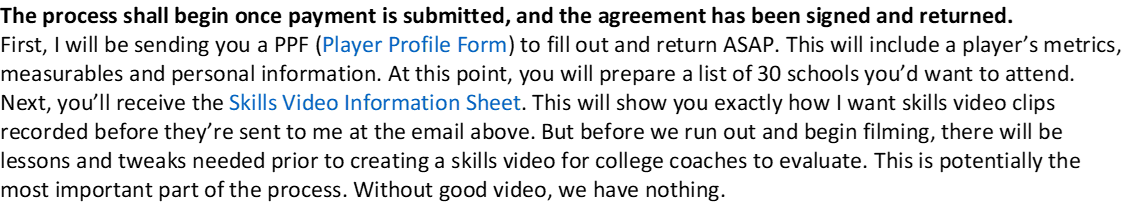 NOTE: Lessons/Tweaks/Eyesores: Here we will polish your skills through video lessons (unlimited one-on-one video lessons will continue until you’ve committed). I’ll make small tweaks and remove those eye-sores college coaches won’t want to see. Depending upon the player, this may take a few days. For others it could take several months. I’m not looking to overhaul an engine if it was running well enough for me to accept you in the first place. These are only modifications to an already, “well built” engine. After some tweaks are made, a student-athletes will be required to submit their top 30 colleges. Players will need to research these schools (majors offered, area, enrollment size, athletics, etc.). These colleges will be broken up into three (3) groups of ten (10). 1-10: High Level programs, Ones you may even think are a little, “out of reach.” 11-20: Colleges you’d still wish to finish your education at, if you ever had a career ending injury. 21-30: Monetarily friendly colleges. JUCO or NAIA programs that are more affordable. Once I’m satisfied with your skills, I will request your video clips. PLEASE follow the “Skills Video Info Sheet” exactly as I’ve requested, or I may need to send a player back out to do it again. Depending upon your graduation year, you will have a specific amount of time to submit your videos or guarantees will no longer remain in effect. Send all clips at once and not over several days (even if they’re sent in 20 separate emails). When I receive all clips, I will put them into a full skills video then begin promoting you to the top 30 schools you should’ve chosen by now. After I’ve completed “your” top 30, I will begin “my” list, which consists of 900+ collegiate programs. Having options and finding a “good fit” is of the utmost importance. NOTE: I will always begin closer to home (if requested) then branch out. A couple of things to remember: 1. You must be willing to travel. NO specific distances from home can be guaranteed. 2. Divisions CANNOT be guaranteed (I don’t make the decision where you play, the college coaches do). 3. NO specific scholarship amount can be guaranteed. By this time, we’ll start to get feedback from college coaches. I’ll continue to monitor your skills through video and one on-one-lessons. If there are any significant changes to your size or skillset, I will ask for some new skills clips and update your video (it’s always important to keep college coaches updated with any progressions you’ve made). There is NO FEE for updating/editing additional skills video. And before we forget, academics are the #1 reason we attend college, not baseball. Therefore, any/all changes to a player’s academics must be submitted every 6 months. IMPORTANT: Always keep a list of schools interested in you, or ones you’ve texted/talked with. Remember to put them in order and re-order when necessary. Keep notes and watch your email/texts closely. The last phone call I want to receive is a college coach calling me and saying he emailed/called/texted one of my players two months ago and never heard back from him. ALWAYS respond…ALWAYS be grateful…and ALWAYS be courteous. If there’s ever a question as to “how” you should respond or “what” you should say, please CALL me immediately. My door is always open for my players! NOTE: I always enjoy keeping parents informed on what’s going on with their child’s recruitment. They “should” know! However, responding to multiple emails/texts/calls every day takes valuable time away from players I’m trying to get recruited, yours included. For that very reason, we will set up a specific day every week for parents to call me (if needed). During this time, we can discuss any questions or concerns you may have. Players can call me at any time between the hours of 9am – 9pm (EST). If there’s an emergency, I ask that you please contact me immediately (regardless of time)!! My player’s health, safety and well-being are the utmost of importance to me. I’m a father first and foremost. Please remember that.  BEST OF LUCK RECRUITS!!! 